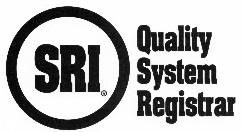 R20.44IT		Process Matrix for ISO/IEC 20000-1:2011CLIENT INSTRUCTIONS:	The management representative or delegate is to indicate all processes needed for the management system as identified under ISO/IEC 20000-1:2011, clause 4.1, in the blank area under “auditee process” along with the appropriate process owner and placing an “X” in the matrix indicating the clause(s) that support the noted process.  (See example of Order Entry, note this may not reflect your actual practices.)P L E A S E    P R I N TP L E A S E    P R I N TCompany NamePlant/facilityCompleted by / DateX = Identifies auditee processes, process owner, and corresponding applicable clausesX = Identifies auditee processes, process owner, and corresponding applicable clausesApplicable ClausesApplicable ClausesApplicable ClausesApplicable ClausesApplicable ClausesApplicable ClausesApplicable ClausesApplicable ClausesApplicable ClausesApplicable ClausesApplicable ClausesApplicable ClausesApplicable ClausesApplicable ClausesApplicable ClausesApplicable ClausesApplicable ClausesApplicable ClausesApplicable ClausesApplicable ClausesApplicable ClausesApplicable ClausesApplicable ClausesApplicable ClausesX = Identifies auditee processes, process owner, and corresponding applicable clausesX = Identifies auditee processes, process owner, and corresponding applicable clauses4.14.24.34.44.55.06.16.26.36.46.56.67.08.18.29.19.29.3Auditee ProcessOwnerExample Order Entry Purchasing ManagerXXXXXXXXXXXX